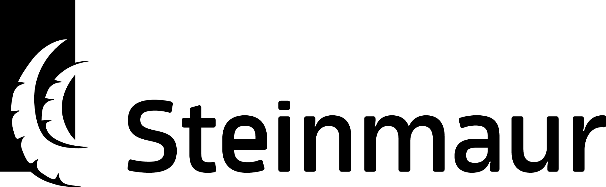 verzicht auf das Patent zur Führung eines klein- und mittelverkaufsbetrieb(patentverzichtsformular)Bisherige/r Patentinhaber/in:Name, Vorname:	     Adresse:	     PLZ / Ort:	     Telefon:	P:      	G:      E-Mail:	     Betrieb:Betriebsart:	     Betriebsname:	     Strasse:	     PLZ/Ort:	     Rückzug per:	     Das Patent lautet immer auf die für die Betriebsführung verantwortliche Person und ist nicht übertragbar (§7 Gastgewerbegesetz vom 1. Dezember 1996). Zudem wird das Patent auf einen bestimmten Betrieb ausgestellt. Es gilt nur für die genehmigten Räumlichkeiten (§8 Gastgewerbegesetz vom 1. Dezember 1996).Die/der Unterzeichnende bestätigt hiermit, sein Klein- und Mittelverkaufspatent per oben aufgeführtes Datum zurückzuziehen (§5 Verordnung zum Gastgewerbegesetz). Die/der Unterzeichnende ist von diesem Datum an nicht mehr Inhaber/in des entsprechenden Klein- und Mittelverkaufspatentes und in der Folge nicht mehr für die ordentliche Betriebsführung verantwortlich.Ort und Datum	Unterschrift     	.......................................................................